BIJLAGE 4 PROTOCOL MEDISCH HANDELENBEKWAAMHEIDSVERKLARING BIJ HET UITVOEREN VAN MEDISCHE HANDELINGEN Bekwaamheidsverklaring Ondergetekende, bevoegd tot het uitvoeren van de hieronder beschreven handeling 
……………………………………………………………………………………………………………………………………………………………………….……………………………………………………………………………………………………………………………………………………………………….………………………………………………………………………………………………………………………………………………………………………..Verklaart dat, Na instructie door ondergetekende in staat is bovengenoemde handeling bekwaam uit te voeren. De handeling moet worden uitgevoerd ten behoeve van: Het uitvoeren van bovengenoemde handeling is voor de leerling noodzakelijk wegens: 
……………………………………………………………………………………………………………………………………………………………………….……………………………………………………………………………………………………………………………………………………………………….………………………………………………………………………………………………………………………………………………………………………..De hierboven beschreven handeling mag alleen worden uitgevoerd op de tijdstippen waarop de leerling op school aanwezig is. De hierboven beschreven handeling moet worden uitgevoerd gedurende de periode: ……………………………………………………………………………………………………………………………………………………………………….……………………………………………………………………………………………………………………………………………………………………….………………………………………………………………………………………………………………………………………………………………………..Er is instructie gegeven op bovengenoemde behandelingNaam:Functie:Van (Naam + plaats van school):)Naam (leerling) Geboortedatum: Op (Datum):Door (Naam): Functie:Van (Instelling)Aan:Functie:Van (Naam + plaats van school):)Handtekening instructeur: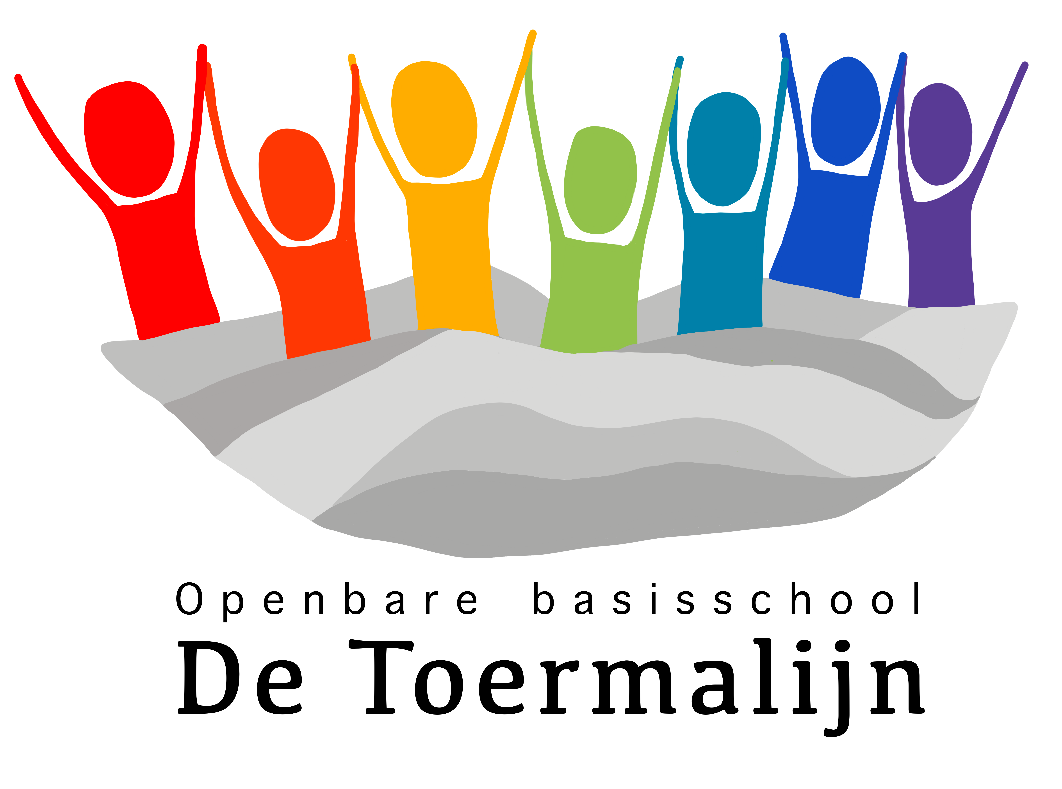 